4. D – Aj – Tomášková   15. – 19. 6. 2020Microsoft Teams – z technických důvodů online výuka odpadá tento týden.Tento týden doděláme učebnici.Nejprve se ale podíváme na krátké opakování – My day (Daily routine)https://www.youtube.com/watch?v=qD1pnquN_DMStrana 72 – Unit 28 – He wears a white coatPodívejte se na cvičení 1, kde jsou 4 postavy – 4 různá povolání. Každé povolání vyžaduje jiné oblečení. Každý den do práce tito lidé nosí stejnou uniformu, dres či plášť.Přečtěte si 4 odstavceZápis do školního sešitu					      15th – 19th JuneHe wears a white coat at work every day.                  X                He is wearing pyjamas now.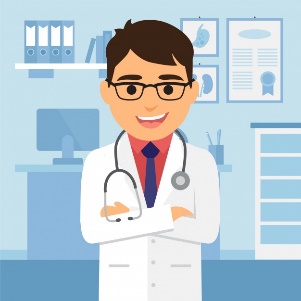 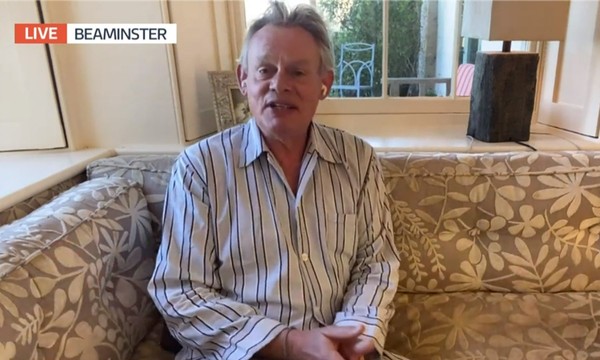 Takto chodí Doc Martin v práci                                      - teď je 9pm a on je zrovna doma,Tento plášť nosí každý den                                                chystá se do postele, má na sobě                                                                                                    pyžamo         Iam a teacher. I wear a black top and a black skirt nearly every day. Now, I am at home, I am playing with my daughter and I am wearing blue jeans and a white T-shirt.70/2Přečti si bublinu a napiš o mamince, o taťkovi, babičce….Vyber si alespoň dvě osobyNapiš, co dělají a co v zaměstnání nosí na sobě.Př. She is a secretary and she usually wears a dress.Usually – obvykleSometimes - někdy                      70/3Napiš, co mají lidé z prvního cvičení na sobě:Přečti si, kde jsou a pak si promysli, co mohou mít asi na sobě. Třeba takový Mr. Liver – je v divadle – mohl by mít sako, kravatu, košili…..What is Mr Liver wearing now?What is Johny Coller wearing now?What is Ms Money wearing now?What is Miss Cop wearing now?https://www.youtube.com/watch?v=KDE6i_ZZkFUPoslechni si písničku o oblečení a popiš jednotlivé osoby, co mají na sobě.70/4 Žáci doma si přečtou jednotlivá povolání, případně přeložíŽáci ve škole si zahrají hru na hádání povoláníhttps://www.youtube.com/watch?v=r6Oxqyd5qUwPoslechni si písničku na povolání a současně si zopakuj abecedu73/5 – slovíčka do slovníčkuPracovní sešitStr 72 a 73 